Analiza stanugospodarki odpadami komunalnymina terenie Gminy Parysówza rok 2019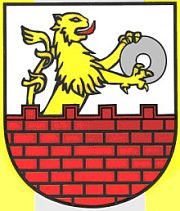 Parysów, 16 listopada 2020 r.Wprowadzenie	Zgodnie z ustawą z dnia 13 września 1996 r. o utrzymaniu czystości i porządku w gminach (Dz. U. z 2020 r. poz. 1439 ze zm.) od 1 lipca 2013 r. gmina odpowiedzialna jest za zorganizowanie odbioru i zagospodarowania odpadów komunalnych od właścicieli nieruchomości oraz sprawuje nadzór nad prawidłowym zagospodarowaniem i unieszkodliwianiem odebranych odpadów komunalnych.Analiza stanu gospodarki odpadami komunalnymi na terenie Gminy Parysów za 2019 rok sporządzona została w celu realizacji art. 3 ust. 2 pkt 10 cytowanej ustawy. Analizę sporządzono na podstawie:sprawozdań złożonych przez podmiot odbierający odpady komunalne od właścicieli nieruchomości;kart przekazania odpadów;sprawozdania z wykonania dochodów z tytułu opłat za gospodarowanie odpadami komunalnymi oraz wydatków związanych z prowadzenie gospodarowania odpadami komunalnymi;innych dostępnych danych wpływających na koszty systemu gospodarowania odpadami komunalnymi.     	Głównym celem analizy jest dostarczenie niezbędnych informacji dla stworzenia efektywnego systemu gospodarki odpadami komunalnymi na terenie Gminy.Charakterystyka systemu gospodarowania odpadami komunalnymi na terenie Gminy Parysów  w roku 2019.	System gospodarowania odpadami komunalnymi w 2019 r. funkcjonował zgodnie z następującymi aktami prawa miejscowego:	Gmina  Parysów  objęła  systemem  gospodarowania  odpadami  komunalnymi  nieruchomości, na których zamieszkują mieszkańcy, nieruchomości, na których nie zamieszkują mieszkańcy, a powstają odpady komunalne oraz nieruchomości, na których znajdują się domki letniskowe lub inne nieruchomości wykorzystywane na cele rekreacyjno-wypoczynkowe, wykorzystywane jedynie przez część roku.	W 2019 roku odbiorem i zagospodarowaniem odpadów komunalnych oraz obsługą Punktu Selektywnej Zbiórki Odpadów Komunalnych zajmowała  się firma  EKOLIDER  z  siedzibą  w Lucinie  4, 08-400  Garwolin.  Firma została wyłoniona w ramach przeprowadzonych postępowań przetargowych, a umowy obejmowały okresy od dnia 1 stycznia 2017 r. do dnia 30 czerwca 2019 r. oraz od dnia 1 lipca 2019 r. do dnia 31 grudnia 2020 r.	Wprowadzony system gospodarowania odpadami przewidywał odbiór każdej ilości odpadów komunalnych zebranych przez właścicieli nieruchomości, w tym każdej ilości odpadów zebranych selektywnie w zamian za uiszczoną opłatę za gospodarowanie odpadami komunalnymi. Selektywna zbiórka odpadów komunalnych odbywała się w systemie pojemnikowo - workowym oznaczonym odpowiednimi kolorami:papier i tektura - kolor niebieski,tworzywa sztuczne, opakowania wielomateriałowe, metal  - kolor żółty,szkło - kolor zielony,odpady komunalne ulegające biodegradacji, w tym odpady opakowaniowe ulegające biodegradacji – kolor brązowy,pozostałe odpady po segregacji - kolor czarny.	Dopuszczono stosowanie innych kolorów worków niż wskazane wyżej pod warunkiem oznaczenia ich napisami określającymi rodzaj odpadów.	Gmina przejęła od właścicieli nieruchomości obowiązek wyposażenia nieruchomości w worki służące do zbierania segregowanych odpadów komunalnych w zamian za uiszczoną przez właścicieli nieruchomości opłatę za gospodarowanie odpadami komunalnymi. Pojemniki lub worki na odpady niesegregowane (zmieszane) właściciele nieruchomości musieli nabywać na koszt własny.	Na terenie Gminy Parysów odpady komunalne w 2019 r. były odbierane z następującą częstotliwością:1) z nieruchomości zamieszkałych oraz nieruchomości, na których znajdują się domki letniskowe lub inne nieruchomości wykorzystywane na cele rekreacyjno-wypoczynkowe:niesegregowane (zmieszane) odpady komunalne – raz na miesiąc,papier i tektura - raz na miesiąc,tworzywa sztuczne, opakowania wielomateriałowe i metal- raz na miesiąc,szkło - raz na miesiąc,odpady komunalne ulegające biodegradacji, w tym odpady opakowaniowe ulegające biodegradacji oraz odpady zielone – raz na miesiąc;2) z nieruchomości niezamieszkałych:niesegregowane (zmieszane) odpady komunalne – co najmniej raz na miesiąc,papier i tektura – co najmniej raz na miesiąc,tworzywa sztuczne, opakowania wielomateriałowe i metal- co najmniej raz na miesiąc,szkło – co najmniej raz na miesiąc,odpady komunalne ulegające biodegradacji, w tym odpady opakowaniowe ulegające biodegradacji oraz odpady zielone – co najmniej raz na miesiąc.	Na  terenie  Gminy dwa razy w roku prowadzona była, także, objazdowa zbiórka zużytego sprzętu elektrycznego, elektronicznego, odpadów wielkogabarytowych i opon samochodowych.	Dopuszczono kompostowanie w przydomowych kompostownikach lub skarmianie przez zwierzęta gospodarskie odpadów komunalnych ulegających biodegradacji, w tym odpadów zielonych.PSZOK		Na terenie Gminy Parysów funkcjonuje Punkt Selektywnej Zbiórki Odpadów Komunalnych zlokalizowany na terenie nieruchomości należącej do Gminy Parysów położonej w Parysowie przy ul. Garwolińskiej 46. PSZOK  był  czynny w drugą sobotę miesiąca, w  godzinach  8.00-14.00. Obsługę oraz wyposażenie punktu zapewniała firma  EKOLIDER  z  siedzibą  w Lucinie  4, 08-400  Garwolin, zgodnie z zawartą umową. 		Do  Punktu Selektywnej Zbiórki Odpadów Komunalnych  właściciele  nieruchomości  w  ramach  opłaty  za  gospodarowanie odpadami komunalnymi mogli dostarczyć następujące frakcje odpadów komunalnych: chemikalia, zużyte baterie i akumulatory,popiół z palenisk domowych,zużyty sprzęt elektryczny i elektroniczny, meble i inne odpady wielkogabarytowe, zużyte opony,przeterminowane leki,  odpady budowlane i rozbiórkowe, odpady ulegające biodegradacji, w tym odpady opakowaniowe ulegające biodegradacji oraz odpady zielone.	Wskazane wyżej odpady właściciele nieruchomości dostarczali do PSZOK samodzielnie i na własny koszt.Możliwość  przetwarzania  zmieszanych odpadów  komunalnych,  odpadów  zielonych  oraz pozostałości  z  sortowania  i  pozostałości  z  mechaniczno-biologicznego   przetwarzania odpadów komunalnych przeznaczonych do składowania.	Na terenie Gminy Parysów nie ma możliwości przetwarzania odpadów komunalnych. 	Wszystkie  odpady  komunalne  zgodnie  z  zawartą  umową  przekazywane  są  firmie  EKOLIDER. Zgodnie z art. 9e ust. 1 pkt 2 ustawy o utrzymaniu czystości i porządku w gminach podmiot odbierający odpady komunalne od właścicieli nieruchomości przekazywał odebrane od właścicieli nieruchomości zmieszanych odpadów komunalnych oraz odpadów zielonych bezpośrednio do regionalnej instalacji do przetwarzania odpadów komunalnych (w okresie od 1 stycznia 2019 r. do 5 września 2019 r.) oraz niesegregowanych (zmieszanych) odpadów komunalnych bezpośrednio do instalacji komunalnej (w okresie od 6 września 2019 r. do 31 grudnia 2019 r.). Niesegregowane (zmieszane) odpady komunalne odebrane od właścicieli nieruchomości z terenu Gminy Parysów w 2019 r. kierowane były do Zakładu Utylizacji Odpadów Sp. z o.o. w Siedlcach, Zakład w Woli Suchożebrskiej, ul. Sokołowska 2, 08-125 Suchożebry, Bialskie Wodociągi i Kanalizacja „WOD-KAN” sp. z o.o., ul. Narutowicza 35a, 21-500 Biała Podlaska, ZUK sp. z o.o. Zakład Unieszkodliwiania Odpadów Komunalnych w Puławach, ul. Dęblińska 2, 24-100 Dęblin, Zakład Gospodarki Komunalnej w Ostrowi Mazowieckiej Sp. z o.o., ul. Bolesława Prusa 66, 07-300 Ostrów Mazowiecka, Ostrołęckie Towarzystwo Budownictwa Społecznego Sp. z o.o. ul. B. Joselewicza 1, 07-410 Ostrołęka.	Potrzeby inwestycyjne związane z gospodarowaniem odpadami komunalnymi	W roku 2019 nie stwierdzono konieczności działań inwestycyjnych ze strony Gminy Parysów związanych z rozbudową i utrzymaniem systemu odbioru i zagospodarowania odpadów. Firma EKOLIDER w ramach zawartej umowy przejęła obowiązek  zagospodarowania odebranych odpadów zaopatrzenia nieruchomości w worki do selektywnej zbiórki odpadów oraz wyposażenia i obsługi PSZOK, co niwelowało obowiązek działań inwestycyjnych prowadzonych przez Gminę.Opłata za gospodarowanie odpadami komunalnymi	Opłata za gospodarowanie odpadami komunalnymi w 2019 r. ponoszona przez właścicieli nieruchomości wynosiła: 1) dla nieruchomości zamieszkałych opłata za gospodarowanie odpadami komunalnymi stanowiła iloczyn liczby mieszkańców zamieszkujących daną nieruchomość oraz stawki opłaty: w miesiącach od stycznia do lipca:6 zł miesięcznie za osobę, jeżeli odpady były zbierane i odbierane w sposób selektywny;12 zł miesięcznie za osobę, jeżeli odpady nie były zbierane i odbierane w sposób w sposób nieselektywny (zmieszany).w miesiącach od sierpnia do grudnia:13 zł miesięcznie za osobę, jeżeli odpady były zbierane i odbierane w sposób selektywny;26 zł miesięcznie za osobę, jeżeli odpady nie były zbierane i odbierane w sposób w sposób nieselektywny (zmieszany).2) dla nieruchomości niezamieszkałych opłata za gospodarowanie odpadami komunalnymi stanowiła iloczyn liczby pojemników odpadów komunalnych oraz stawki opłaty: w miesiącach od stycznia do lipca:jeżeli odpady były zbierane i odbierane w sposób selektywny stawka opłaty za pojemnik odpadów komunalnych o określonej pojemności wynosiła w miesiącach od stycznia do lipca:120 1 - w wysokości 15 zł,240 1 - w wysokości 30 zł,1100 1 - w wysokości 80 zł,kontener KP 5 - w wysokości 385 zł,kontener KP 7 - w wysokości 540 zł,kontener KP 10 - w wysokości 840 zł,kosze na śmieci 60 l - w wysokości 7 zł;jeżeli odpady były zbierane i odbierane w sposób nieselektywny stawka opłaty za pojemnik odpadów komunalnych o określonej pojemności wynosiła w miesiącach od stycznia do lipca:120 1 - w wysokości 25 zł,240 1 - w wysokości 50 zł,1100 1 - w wysokości 135 zł,kontener KP 5 - w wysokości 660 zł,kontener KP 7 - w wysokości 900 zł,kontener KP 10 - w wysokości 1 200 zł,kosze na śmieci 60 l - w wysokości 14 zł.w miesiącach od sierpnia do grudnia:jeżeli odpady były zbierane i odbierane w sposób selektywny stawka opłaty za pojemnik odpadów komunalnych o określonej pojemności wynosiła w miesiącach od stycznia do lipca:120 1 - w wysokości 33 zł,240 1 - w wysokości 65 zł,1100 1 - w wysokości 175 zł,kontener KP 5 - w wysokości 836 zł,kontener KP 7 - w wysokości 1 172 zł,kontener KP 10 - w wysokości 1 823 zł,kosze na śmieci 60 l - w wysokości 16 zł;jeżeli odpady były zbierane i odbierane w sposób nieselektywny stawka opłaty za pojemnik odpadów komunalnych o określonej pojemności wynosiła w miesiącach od stycznia do lipca:120 1 - w wysokości 60 zł,240 1 - w wysokości 110 zł,1100 1 - w wysokości 300 zł,kontener KP 5 - w wysokości 1 500 zł,kontener KP 7 - w wysokości 2 000 zł,kontener KP 10 - w wysokości 2 650 zł,kosze na śmieci 60 l - w wysokości 32 zł.3) dla nieruchomości, na których znajdują się domki letniskowe lub innych nieruchomości wykorzystywanych na cele rekreacyjno-wypoczynkowe, wykorzystywanych jedynie przez część roku, roczna ryczałtowa stawka opłaty wynosiła:w miesiącach od stycznia do lipca:75 zł, jeżeli odpady są zbierane i odbierane w sposób selektywny,125 zł, jeżeli odpady nie są zbierane i odbierane w sposób selektywny;w miesiącach od sierpnia do grudnia:165 zł, jeżeli odpady są zbierane i odbierane w sposób selektywny,300 zł, jeżeli odpady nie są zbierane i odbierane w sposób selektywny.	Opłatę za gospodarowanie odpadami komunalnymi właściciele nieruchomości uiszczali w terminach:za I kwartał - do 31.03.2019 r.,za II kwartał - do 30.06.2019 r.,za III kwartał - do 30.09.2019 r.,za IV kwartał – do 31.12.2019 r.,roczny ryczałt od nieruchomości, na których znajdują się domki letniskowe lub innych nieruchomości wykorzystywanych na cele rekreacyjno-wypoczynkowe, wykorzystywanych jedynie przez część roku – do 30.09.2019 r.	Opłatę za gospodarowanie odpadami komunalnymi uiszczało się bez wezwania gotówką w kasie Urzędu Gminy  lub przelewem na indywidualny rachunek bankowy wskazany przez Urząd. 	W przypadku zmiany danych będących podstawą ustalenia wysokości należnej opłaty za gospodarowanie odpadami komunalnymi lub określonej w deklaracji ilości odpadów komunalnych powstających na danej nieruchomości, właściciel nieruchomości był obowiązany złożyć nową deklarację w terminie do 10 dnia miesiąca następującego po miesiącu, w którym nastąpiła zmiana. W przypadku zmiany związanej ze śmiercią mieszkańca nową deklarację można było złożyć w terminie do 6 miesięcy od dnia tego zdarzenia.	Niższa kwota wpływów niż należności jest związana z tym, że termin opłaty ostatniej raty opłaty za dany rok upływa 31 grudnia, więc nie zostały jeszcze wystawione upomnienia.	W stosunku do właścicieli nieruchomości, którzy nie wnosili w terminie opłat za gospodarowanie odpadami komunalnymi wysyłane zostało 435 upomnień, 75 tytułów wykonawczych przekazano do urzędu skarbowego.Koszty związane z odbieraniem, odzyskiem, recyklingiem i unieszkodliwianiem odpadów komunalnych	Gmina Parysów poniosła w 2019 r. opłatę za gospodarowanie odpadami komunalnymi w wysokości 19 280,00 zł.	Wnoszone  przez  właścicieli nieruchomości opłaty umożliwiają bieżące regulowanie tej należności.    Liczba mieszkańców	Według danych Urzędu Stanu Cywilnego w Parysowie na terenie Gminy Parysów na dzień 31.12.2019 r. zameldowanych (na pobyt stały i czasowy) było 4 179  mieszkańców. Wedle deklaracji o wysokości opłaty za gospodarowanie odpadami komunalnymi liczba mieszkańców gminy wynosiła 3 850 osób. Dysproporcje między tymi liczbami wynikają z naturalnego ruchu ludności m. in. z faktu podejmowania nauki poza miejscem stałego zamieszkania przez uczniów i studentów oraz migracji wśród osób czynnych zawodowo, którzy ze względu na wykonywaną pracę przebywają poza terenem gminy oraz za granicą państwa.
Konsekwencją przepływu ludności były składane przez właścicieli nieruchomości korekty deklaracji o wysokości opłaty za gospodarowanie odpadami komunalnymi oraz oświadczenia i informacje wyjaśniające stan faktyczny liczby osób zamieszkujących na danej nieruchomości. Na bieżąco prowadzone były działania mające na celu weryfikację danych zawartych w deklaracjach i sprawdzanie ich ze stanem faktycznym.	Na  dzień 31.12.2019 r.  selektywną   zbiórkę  zadeklarowało 3 812 mieszkańców, w sposób  zmieszany  odpady  gromadzi  38 mieszkańców.	Ponadto na dzień 31.12.2019 r. z nieruchomości niezamieszkałych, na których powstają odpady komunalne złożono 50 deklaracji. 31 z nich zadeklarowało segregację odpadów komunalnych, zaś 219 oddawało odpady zmieszane. 	Na terenie Gminy Parysów znajdowało się 22 domki letniskowe lub inne nieruchomości wykorzystywane na cele rekreacyjno-wypoczynkowe, wykorzystywane jedynie przez część roku, właściciele 19 zadeklarowało segregację odpadów komunalnych, natomiast właściciele 3 nieruchomości oddawali odpady zmieszane.	 Liczba właścicieli nieruchomości, którzy nie zawarli umowy, o której mowa w art. 6m ust. 1, w i mieniu których gmina powinna podjąć działania, o których mowa w art. 6 ust. 6 - 12	W 2019 r. wszyscy właściciele nieruchomości złożyli deklarację o wysokości opłaty za gospodarowanie odpadami komunalnymi. Ilość odpadów komunalnych wytworzonych na terenie Gminy Parysów w 2019 roku	Na podstawie sprawozdań przedkładanych przez przedsiębiorców odbierających odpady komunalne oraz kart przekazania odpadów poniżej przedstawiono ilości odpadów komunalnych zebranych w 2019 roku z terenu Gminy Parysów.Ilość zmieszanych odpadów komunalnych, odpadów zielonych odbieranych z terenu gminy oraz powstających z przetwarzania odpadów komunalnych pozostałości z sortowania i pozostałości z mechaniczno-biologicznego przetwarzania odpadów komunalnych przeznaczonych do składowania.	Ze sprawozdań składanych przez podmioty odbierające odpady komunalne oraz kart przekazania odpadów wynika, że z terenu Gminy Parysów w 2019 roku odebranych zostało 346,32 Mg zmieszanych odpadów komunalnych o kodzie 20 03 01 oraz 9,700 Mg odpadów biodegradowalnych o kodzie 20 02 01.	W procesie sortowania zmieszanych odpadów komunalnych uzyskano 53,1446 Mg odpadów o kodzie 19 12 12 - inne odpady (w tym zmieszane substancje i przedmioty) z mechanicznej obróbki odpadów inne niż wymienione w 19 12 11 oraz 73,0006 Mg odpadów o kodzie 19 05 99 - inne niewymienione odpady. 	Odpady zielone w znacznej mierze były wykorzystane w przydomowych kompostownikach lub skarmiane przez zwierzęta gospodarskie i domowe, co znacznie ograniczyło ilość odpadów kierowanych do składowania. Podsumowanie	Przeprowadzona analiza systemu  gospodarowania  odpadami  komunalnymi  na  terenie Gminy Parysów w roku 2019 pozwala stwierdzić, iż system ten funkcjonuje w sposób prawidłowy. 	Odbiór odpadów komunalnych odbywał się na podstawie harmonogramów i ustalonych terminów, do których mieszkańcy Gminy przyzwyczaili się, co ma wpływ na sprawny odbiór.	Wnoszenie opłat przez mieszkańców jest dość płynne. Terminowo opłatę wnoszą jednostki prawne. Podmioty fizyczne nadal wymagają kontroli pod względem terminowości i częstotliwości wpłat. 	Segregacja odpadów u źródła daje coraz lepsze efekty. 96,61 % właścicieli nieruchomości zadeklarowało w 2019 roku zbieranie i oddawanie odpadów w sposób selektywny – co stanowi wzrost w stosunku do lat wcześniejszych. 51,48 % ogólnej masy odpadów komunalnych odebranych z terenu Gminy Parysów została zebrana w sposób selektywny, co stanowi spadek w stosunku do lat ubiegłych. Mimo, że coraz więcej osób deklaruje selektywną zbiórkę odpadów, wzrasta ilość zebranych odpadów zmieszanych i ich udział w ogólnej ilości zebranych odpadów.	W analizowanym roku Gmina osiągnęła wymagane przepisami poziomy recyklingu i przygotowania do ponownego użycia odpadów selektywnie zbieranych (odpadów „surowcowych” oraz budowlanych i rozbiórkowych), a także ograniczyła ilości wymaganej ustawowo masy odpadów biodegradowalnych przekazywanych do składowania.	 W celu dalszego ograniczenia powstawania odpadów zmieszanych na rzecz odpadów segregowanych  konieczne jest uświadamianie społeczeństwa w zakresie gospodarki odpadami komunalnymi, racjonalnego ich sortowania oraz prowadzenie działań w zakresie ochrony i zapobiegania dewastacji środowiska.Opracowała:Katarzyna Legat,Inspektor ds. ochrony środowiska, rolnictwa i obsługi rady gminyLp.Numer, data i zakres uchwałyPublikator1Uchwała nr XXI/135/2012 Rady Gminy w Parysowie z dnia 27 grudnia 2012 r. w sprawie odbierania odpadów komunalnych od właścicieli nieruchomości, na których nie zamieszkują mieszkańcy, a powstają odpady komunalneDziennik Urzędowy Województwa Mazowieckiego z 2013 r. poz.10862Uchwała nr XXVI/129/2016 Rady Gminy w Parysowie z dnia 28 grudnia 2016 w sprawie wyboru metody ustalenia opłaty za gospodarowanie odpadami komunalnymi oraz ustalenia stawki tej opłatyDziennik Urzędowy Województwa Mazowieckiego z 2017 r. poz. 5293Uchwała nr XII/56/2019 Rady Gminy Parysów z dnia 27 czerwca 2019 w sprawie wyboru metody ustalenia opłaty za gospodarowanie odpadami komunalnymi oraz ustalenia stawki tej opłatyDziennik Urzędowy Województwa Mazowieckiego z 2019 r. poz. 85514Uchwała nr XIII/65/2019 Rady Gminy Parysów z dnia 15 lipca 2019 zmieniająca uchwałę Rady Gminy Parysów nr XII/56/2019 z dnia 27 czerwca 2019 r. w sprawie wyboru metody ustalenia opłaty za gospodarowanie odpadami komunalnymi oraz ustalenia stawki tej opłatyDziennik Urzędowy Województwa Mazowieckiego z 2019 r. poz. 88765Uchwała nr XX/98/2016 Rady Gminy w Parysowie z dnia 17 czerwca 2016 r. w sprawie terminu, częstotliwości i trybu uiszczania opłaty za gospodarowanie odpadami komunalnymiDziennik Urzędowy Województwa Mazowieckiego z 2016 r. poz. 60676Uchwała nr XX/100/2016 Rady Gminy w Parysowie z dnia 17 czerwca 2016 r. w sprawie określenia szczegółowego sposobu i zakresu świadczenia usług odbierania odpadów komunalnych od właścicieli nieruchomości i zagospodarowanie tych odpadówDziennik Urzędowy Województwa Mazowieckiego z 2016 r. poz. 60687Uchwała nr XXI/103/2016 Rady Gminy w Parysowie z dnia 14 lipca 2016 r. w sprawie określenia wzoru deklaracji o wysokości opłaty za gospodarowanie odpadami komunalnymi składanej przez właścicieli nieruchomości z terenu Gminy ParysówDziennik Urzędowy Województwa Mazowieckiego z 2016 r. poz. 70728Uchwała nr XX/101/2016 Rady Gminy w Parysowie z dnia 17 czerwca 2016 r. w sprawie regulaminu utrzymania czystości i porządku na terenie Gminy ParysówDziennik Urzędowy Województwa Mazowieckiego z 2016 r. poz. 60699Uchwała nr XII/60/2019 Rady Gminy Parysów z dnia 27 czerwca 2019 r. zmieniająca uchwałę  Rady Gminy w Parysowie nr XX/101/2016 z dnia 17 czerwca 2016 r. w sprawie regulaminu utrzymania czystości i porządku na terenie Gminy Parysów	Dziennik Urzędowy Województwa Mazowieckiego z 2019 r. poz. 9294Zestawienie opłat z tytułu gospodarowania odpadami komunalnymi w 2019 r. Zestawienie opłat z tytułu gospodarowania odpadami komunalnymi w 2019 r. WyszczególnienieKwotaNależności z tytułu opłaty za gospodarowanie odpadami komunalnymi519 653,08 złWpływy z tytułu opłaty za gospodarowanie odpadami komunalnymi442 495,88 złStan zaległości (w tym za lata poprzednie) na dzień 31.12.2019 r.40 222,00 złWysokość nadpłat na dzień 31.12.2019 r.2 697,60 złZestawienie kosztów poniesionych przez Gminę Parysów w roku 2019  w  związku z obsługą systemu gospodarowania odpadami komunalnymi:Zestawienie kosztów poniesionych przez Gminę Parysów w roku 2019  w  związku z obsługą systemu gospodarowania odpadami komunalnymi:WyszczególnienieKwotaUsługa odbioru odpadów komunalnych (odbiór, transport i zagospodarowanie odpadów komunalnych ) oraz obsługi PSZOK459 837,00 złKoszty administracyjne obsługi systemu, edukacja ekologiczna, licencja za program0,00 złRAZEM459 837,00 złKod odebranych
odpadów
komunalnychRodzaj odebranych
odpadów komunalnychMasa odebranych
odpadów
komunalnych[Mg]15 01 01Opakowania z papieru i tektury86,49015 01 02Opakowania z tworzyw sztucznych54,55015 01 04Opakowania z metali1,54015 01 05Opakowania wielomateriałowe3,18015 01 07Opakowania ze szkła69,65016 01 03Zużyte opony17,97017 01 01Odpady betonu oraz gruz betonowy z rozbiórek i remontów0,85017 01 02Gruz ceglany0,76017 01 03Odpady innych materiałów ceramicznych i elementów wyposażenia0,89017 01 07Zmieszane odpady z betonu, gruzu ceglanego, odpadowych materiałów ceramicznych i elementów wyposażenia inne niż  wymienione w  17 01 0627,78017 09 04Zmieszane odpady z budowy, remontów i demontażu inne niż wymienione w 17 09 01, 17 09 02 i 17 09 035,60020 01 01Papier i tektura23,51020 01 23*Urządzenia zawierające freony4,42720 01 34Baterie i akumulatory inne niż wymienione w 20 01 330,03020 01 35*Zużyte urządzenia elektryczne i elektroniczne inne niż wymienione z 20 01 21 i 20 01 23 zawierające substancje niebezpieczne5,17520 01 36Zużyte urządzenia elektryczne i elektroniczne inne niż wymienione z 20 01 21, 20 01 23 i 20 01 356,55020 01 99Inne niewymienione frakcje zbierane w sposób selektywny2,38020 02 01Odpady ulegające biodegradacji9,70020 03 01Niesegregowane (zmieszane) odpady komunalne346,32020 03 07Odpady wielkogabarytowe46,470RazemRazem713,822Osiągnięty przez gminę Parysów w 2019 r. Wymagany przepisami prawa do osiągnięcia w 2019 r. Poziom ograniczenia masy odpadów komunalnych ulegających biodegradacji przekazywanych do składowania 11,97 %40 %Poziom recyklingu, przygotowania do ponownego użycia następujących frakcji odpadów komunalnych: papieru, metali, tworzyw sztucznych i szkła44,21 %40 %Poziom recyklingu, przygotowania do ponownego użycia i odzysku innymi metodami niż niebezpieczne odpadów budowlanych i rozbiórkowych84,39 %60 %